KLASA:363-01/17-01/121URBROJ:2113/03-03-17-13Stubičke Toplice, 12.12.2017.Na temelju i članka 46. st. 2. t. 23. Statuta Općine Stubičke Toplice (Službeni glasnik Krapinsko-zagorske županije br. 16/09 i 9/13), načelnik Općine Stubičke Toplice donosiO D L U K UČlanak 1.Predlaže se Općinskom vijeću Općine Stubičke Toplice donošenje Odluke o odabiru u postupku nabave komunalne djelatnosti održavanje nerazvrstanih cesta tijekom 2018. godine, te sklapanje ugovora o nabavi radova sa Krunoslavom Sokačem, vlasnikom obrta Autoprijevoz i usluge „RIOS“, Strmec Stubički 233, Stubičke Toplice. Članak 2.Sastavni dio ove odluke je tekst prijedloga Odluke o odabiru i Obrazloženje.Članak 3.Prijedlog se upućuje na usvajanje Općinskom vijeću Općine Stubičke Toplice.OPĆINSKI NAČELNIKJosip Beljak, dipl.ing.agr.	DOSTAVITI:Općinsko vijeće Općine Stubičke TopliceArhiva, ovdjeObrazloženje uz tekst prijedloga Odluke o odabiru (Ev. br. 2ZKG/2018)PRAVNA OSNOVA: člankom 15. st. 4. Zakona o komunalnom gospodarstvu (Narodne novine br. 36/95, 109/95, 21/96, 70/97, 128/99, 57/00, 129/00, 59/01, 26/03, 82/04, 110/04, 178/04, 38/09, 79/09, 153/09, 49/11, 84/11, 90/11, 144/12, 94/13, 153/13, 147/14), člankom 22. st. 1. Odluke o komunalnim djelatnostima koje se mogu obavljati na temelju ugovora u Općini Stubičke Toplice (Službeni glasnik Krapinsko-zagorske županije br. 10/12) određeno je da Općinsko vijeće Općine Stubičke Toplice donosi odluku o odabiru najpovoljnije ponude za obavljanje komunalnih djelatnosti.Predmet nabave održavanje nerazvrstanih cesta planiran je u Planu nabave pod evidencijskim brojem 2ZKG/2018. za 2018. godinu, a procijenjena vrijednost određena u iznosu od 440.000,00 kn.Poziv na dostavu ponuda poslan je petero gospodarskih subjekata, a dostavljene su dvije ponude od kojih je jedna odbijena zbog nedostataka u dostavljenoj dokumentaciji.Odabrana ponuda jest i jeftinija ponuda prema ukupnom zbroju (statistički), ali i uzimajući u obzir radove koji su najčešće potrebni promatrajući stavke.OPĆINSKI NAČELNIKJosip Beljak, dipl.ing.agr.PRIJEDLOGKLASA:363-01/17-01/121URBROJ:2113/03-01-17-Stubičke Toplice, Na temelju članka 15. st. 4. Zakona o komunalnom gospodarstvu (Narodne novine br. 36/95, 109/95, 21/96, 70/97, 128/99, 57/00, 129/00, 59/01, 26/03, 82/04, 110/04, 178/04, 38/09, 79/09, 153/09, 49/11, 84/11, 90/11, 144/12, 94/13, 153/13, 147/14), članka 22. st. 1. Odluke o komunalnim djelatnostima koje se mogu obavljati na temelju ugovora u Općini Stubičke Toplice (Službeni glasnik Krapinsko-zagorske županije br. 10/12)  i članka 25. t. 16. Statuta Općine Stubičke Toplice (Službeni glasnik Krapinsko-zagorske županije br. 16/09 i 09/13), Općinsko vijeće Općine Stubičke Toplice na svojoj __. sjednici održanoj dana __. prosinca 2017. godine donijelo jeODLUKU O ODABIRU(Ev.br. 2ZKG/2018)I.Kao najpovoljnija ponuda u postupku nabave komunalne djelatnosti održavanje nerazvrstanih cesta tijekom 2018. godine, evidencijski broj nabave 2ZKG/2018., za koji je Poziv na dostavu ponuda upućen petero gospodarskih subjekata dana 28. studenog 2017. godine preporučenom poštanskom pošiljkom, a temeljem članka 5. Odluke o komunalnim djelatnostima koje se mogu obavljati na temelju ugovora u Općini Stubičke Toplice (Službeni glasnik Krapinsko-zagorske županije br. 10/12), odabire se ponuda ponuditelja:II.Kriterij odabira je najniža cijena.Odabrana ponuda je jedina prihvatljiva, a ujedno i najjeftinija.III.Predmet nabave: Obavljanje komunalne djelatnosti održavanje nerazvrstanih cesta tijekom 2018. godine.Broj zaprimljenih ponuda: dvijeIV.Nazivi ponuditelja čije su ponude odbijene: POLI-MONT d.o.o., Špičkovina bb, Zabok: dokaz o nekažnjavanju nije pravilno popunjen, izjava o stručnoj i tehničkoj sposobnosti ne sadržava sve tražene podatke, jamstvo za ozbiljnost ponude je staro.V.Uputa o pravnom lijeku: protiv ove odluke sukladno čl. 77a. Zakona o lokalnoj i područnoj (regionalnoj) samoupravi (Nar. nov. br. 33/01, 60/01, 129/05, 109/07, 36/09, 125/08, 150/11 i 144/12) ne može se izjaviti žalba, već se može pokrenuti upravni spor.Predsjednik Općinskog vijećaOpćine Stubičke TopliceNedjeljko Ćuk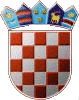 REPUBLIKA HRVATSKAKRAPINSKO-ZAGORSKA ŽUPANIJAOPĆINA STUBIČKE TOPLICENAČELNIKPODACI O PONUDITELJU ČIJA JE PONUDA ODABRANA:PODACI O PONUDITELJU ČIJA JE PONUDA ODABRANA:Naziv, sjedište i OIB:Krunoslav Sokač, OIB: 89015727993, vl. obrta AUTOPRIJEVOZ I USLUGE „RIOS“, sa sjedištem u Strmcu Stubičkom 233, 49244 Stubičke TopliceCijena ponude u kn:Red. br.OPIS STAVKE TROŠKOVNIKAJed. mjereJed. cijenabez PDV-aJed.cijena saPDV-om1.ASFALTNI KOLNIK1.1.Zatvaranje udarnih rupa  asfaltnom masom sa obradom rubova i ugradnjom kamenog materijalam2 140,00175,001.2.Rezanje asfaltam 18,0022,502.KOLNIK OD KAMENOG MATERIJALA2.1. Utovar i dovoz kamenog materijala sa deponija (unutar 5 km)h 185,00231,252.2.Zatvaranje udarnih rupa - ručnom2 100,00125,002.3.Strojno poravnanje rasutog kamenog materijalam2 10,0012,502.4.Valjanje rasutog kamenog materijalah90,00112,503.ODRŽAVANJE BANKINA3.1.Skidanje bankina - ručnom 25,0031,253.2.Skidanje bankina - strojno m 20,0025,003.3.Poprav. oštećenih dijelova bankine(stavka obuhvaća dovoz kamenog materijala, ručno razgrtanje i utvrđivanje vibro pločom)m 15,0018,734.ODRŽAVANJE USJEKA I ZASJEKA4.1.Strojna izrada pokosa uz nerazvrstanu cestu sa utovarom i odvozom na deponijuh 350,00437,505.ODRŽAVANJE OBJEKATA ZA ODVODNJU5.1.Strojno čišćenje cestovnog  jarka sa utovarom i odvozom na deponijum 10,0012,505.2.Ručno čišćenje cestovnog jarkam 20,0025,005.3.Čišćenje slivnikakom 80,00100,005.4.Čišćenje linijske rešetkem40,0050,005.5.Čišćenje cijevi propusta h 70,0087,505.6.Dobava i zamjena cestovnog rubnjakam 150,00187,505.7.Nabava i zamjena linijske rešetke ČBR dim. 235 mm x 16 mmm560,00700,005.8.Nabava i zamjena  poklopca revizijskih okana 600x600 mm, nosivosti 15 tkom 800,001000,005.9.Nabava i zamjena slivne  rešetke  400x400 mm, nosivosti 25 tkom 650,00812,005.10.Demontaža postojećeg okvira poklopca revizijskog okna i montaža novog (stavka obuhvaća sav potreban materijal)kom1450,001812,505.11.Demontaža postojećeg okvira slivne rešetke i montaža novog(stavka obuhvaća sav potreban materijal)kom1150,001437,506.ODRŽAVANJE OPREME CESTA6.1.Popravak prometnih znakovakom 80,00100,006.2.Nabava i zamjena prometnog znaka tip A (trokut)kom 600,00750,006.3.Nabava i zamjena prometnog znaka tip B (krug)kom 600,00750,006.4.Nabava i zamjena prometnog znaka tip C (kvadrat)kom 600,00750,006.5.Nabava i zamjena stupa prometnog znakakom 350,00437,506.6.Nabava i zamjena prometnih ogledalakom 1800,002250,006.7.Čišćenje prometnih znakovakom 100,00125,006.8.Ličenje stupova prometnih znakovakom 150,00187,506.9.Popravak cestovnih stupićakom250,00312,507.ODRŽAVANJE ZELENILA UZ NERAZVRSTANU CESTU7.1.Malčanje traveh 220,00275,007.2.Obrezivanje grmlja i drveća – strojno sa drobljenjemh 230,00287,507.3.Obrezivanje grmlja i drveća - ručnoh 130,00162,507.4.Čišćenje zemljišnog pojasah 220,00275,008.TEKUĆE ODRŽAVANJE MOSTOVA8.1.Antikorozivna zaštita ograde i čeličnih dijelovam 100,00125,008.2.Popravak i zamjena ograde mostam 350,00437,508.3.Popravak betonskih mostovah 150,00187,509.OSTALI  RADOVI9.1.Rad kombiniranog strojah 180,00225,009.2.Rad kamionah 160,00200,009.3.Rad mini bagerah 170,00212,509.4.Rad traktora s prikolicomh140,00175,009.5.Ručni radh55,0068,75  9.6.Ručno štemanje betonah120,00150,009.7.Strojno štemanje betona-pikhamiranjeh250,00312,509.4.Rad vibro pločeh 90,00112,50